INTENT TO INVEST IN THE GG TRUCK 
I would like to declare my intention to invest in the project GG Truck. The following information is the basis for my intent to apply as an Investor of The GG Truck. I acknowledge that the submission of this application is a preparatory to a more definite contract and does not oblige   APEX FRANCHISE VENTURES OPC or myself in any way or manner.(Please type or print clearly with black ink)Name: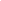 Last 					First				 MiddleAddress: _________________________________________________________________________________                                                                  Best Time to CallResidence Telephone: ________________________ From: _________________ To: ___________________Business Telephone: _________________________ From: _________________  To: ___________________Mobile Phone:______________________________  From: _________________ To: ___________________Email Address: _______________________Personal InformationAre you related to any Officer, Director, Employee, Franchisee or Investor of APEX FRANCHISE VENTURES OPC or any of its affiliates?Yes: ____ No: ____ If Yes, please state details: ______________________________________________________________________________________________________________________________Are you or your employer providing Products, Goods or Services to APEX FRANCHISE VENTURES OPC orany of its Affiliates?Yes: ___ No: ___ If Yes, please state name, relationship and position held: __________________________________________________________________________________________________________Do you now or have you ever owned/managed or had an interest in an automotive or logistics operation?Yes: ___ No: ___ If Yes, please state details: _______________________________________________Business InterestsHave you ever applied as The GG Truck Investor before?Yes: ___ No: ___ If Yes, please state details:____________________________________________________________________________________________________________________________________________________________________________________________Why did you become interested in The GG Truck?____________________________________________________________________________________________________________________________________________________________________________________________                                                            Territory PreferencesFirst Choice: ___________________________________________________________________________________Second Choice: _________________________________________________________________________________Others: _______________________________________________________________________________________*Ten (10) working days reservation period for territorial assignment requests apply I understand that submission of this LOI does not guarantee the approval of my application. I am responsible for knowing the benefits and possible risks associated with Transaction.I understand that this application is confidential. In the event the Transaction will not push through I will not disclose information connected to this Transaction without the written consent of APEX FRANCHISE VENTURES OPC.I certify that the information I have provided is true, correct and complete.I acknowledge that I have read, understood and/or have been duly informed of the terms and conditions  pertaining to the data privacy practices and I hereby express my full conformity thereto._________________________________                                                         Signature over printed name     Date: ________________________	PRIVATE NOTICE The Company takes premium in safeguarding the information provided herein. The information disclosed herein shall be used solely for the purpose intended. The Company shall uphold the data privacy rights of its data subject in compliance with RA10173 or the Data Privacy Act of 2021.The Company may be appraised as to any  concerns on this matter thru a notice sent to privacy@ggtruck.net.